Aktivitetsoversikt uke 4719. – 23. novemberÅpent for alle enheter ved Reinsvoll samt for kommunene i nærheten Bli med oss i Aktivitetshuset!                                                                                                                                                                                                                             Hilsen Mona (61 14 73 76/97 03 42 25), Magdalena (61 14 75 50), Lars Ove (61 14 75 51/98 44 28 28) og Janne (61 14 75 52/98 42 50 40) Mandag Tirsdag Onsdag Torsdag Fredag 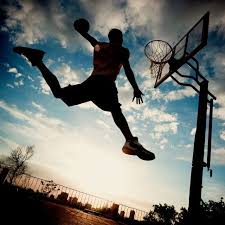 BasketKl. 12:15-13:15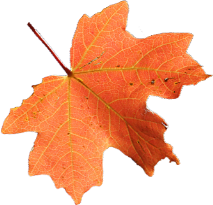 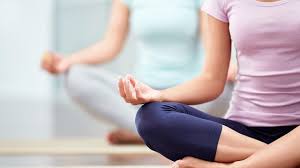 Yoga i salenKl. 13:30 – 14:15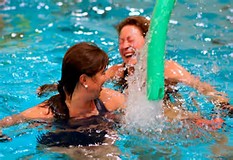 VanntreningKl. 10:00 - 11:00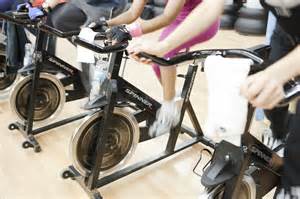 Kulturnettverkstreningpå Toten Treningssenter Raufosskl. 13 - 14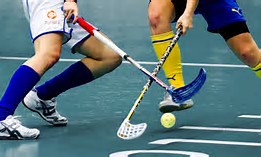 Innebandy (i salen)Kl. 17:30 – 19:30Kettlebelli salenKl. 10:30 – 11:30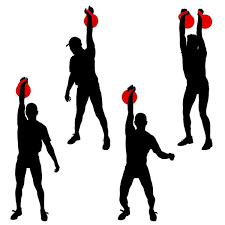 Innebandy Kl. 12:15 – 13:15VanntreningKl. 13:30 – 14:15Kulturnettverkstreningpå Toten TreningssenterGjøvikkl. 13 - 14